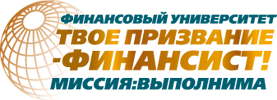 Информация об Апелляции по результатам заключительного этапа Всероссийской олимпиады школьников «Миссия выполнима. Твоё призвание – финансист!» 2022/2023 года	Апелляция по результатам заключительного этапа Всероссийской олимпиады школьников «Миссия выполнима. Твоё призвание – финансист!» (далее – олимпиада) проходит 21 февраля 2023 года в период с 09:00 – 12:00 по московскому времени (в другое время апелляция рассмотрена не будет) в онлайн-формате в личном кабинете участника олимпиады www.my.fa.ru	Участник представляет в апелляционную комиссию заявление установленного образца (бланк апелляции) на имя председателя организационного комитета Олимпиады, которое должно содержать аргументированное обоснование несогласия участника с выставленными баллами. 	Апелляции по содержанию, структуре и системе оценивания выполненных олимпиадных заданий не рассматриваются.	Заявление должно содержать четкое указание на предмет апелляции (конкретный пункт, вопрос, задачу, раздел выполненного олимпиадного задания) и аргументированное обоснование несогласия участника с выставленными баллами.	Пересмотру подлежит только конкретная часть выполненной работы, указанная в заявлении. Рассмотрение апелляции участника второго (заключительного) этапа олимпиады не является процедурой новой проверки работы.	По результатам рассмотрения апелляции комиссия принимает решение об изменении или оставлении указанного количества баллов без изменения.  	Свое решение апелляционная комиссия оформляет протоколом, который подписывается председателем апелляционной комиссии и далее передается в оргкомитет для утверждения окончательных результатов Олимпиады.	Решение об изменении или сохранении баллов по итогам рассмотрения заявления участника Олимпиады является окончательным, повторная апелляция не предусмотрена.